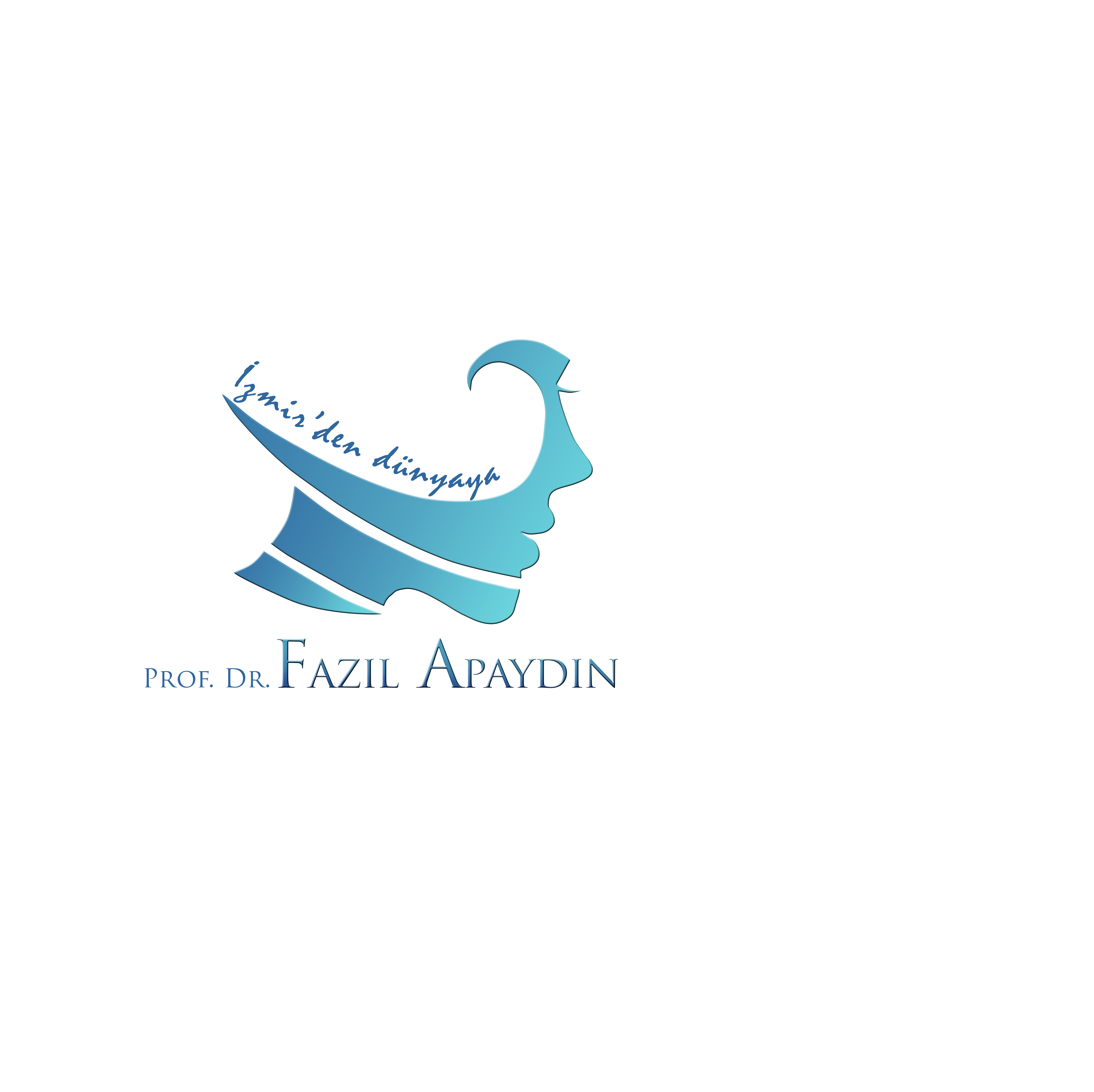 Registration FormPlease fill out the following in readable capital lettersForename(s) in full:……...................................	Family name: ……………………...…………....Date of birth: ……/……/…… (Day/month/year)Address:  ...................................................................................…………………………....................................………Zip code: …………………………..City: ………………………………….Country: ……………………………Cellphone number: ………………………………………..	Work phone number: .................…................….E-mail address ...........................................................................	Specialization:     [   ] ENT         [   ] Plastic Surgery	[   ]Hospital  appointment: …………………………………	[   ]Private Clinic: ………..………………………Date ……………………………..…………	* Please attach a brief CV.